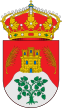 AYUNTAMIENTO DE LA PARRILLACURSO DE INFORMÁTICA NIVEL INCIALTras la reunión mantenida el pasado día  14 del mes en curso, con el que será Profesor, ponemos en conocimiento de todos los interesados:1º.- Las clases darán comienzo en Abril de 2018.2º.- Se impartirán los Martes y Jueves de 16:00 h. a 19:00h.-Queremos señalar que según nos comunican de Diputación, el hecho de que no se  inicie el curso antes, es debido a la falta de profesorado que obliga a los que están a agrupar las horas y hacerlo intensivo para poder llegar a todos los municipios que lo han solicitado. Pero el número de horas lectivas son las mismas.TODOS LOS INTERESADOS APUNTARSE EN EL AYUNTAMIENTO PORQUE ES NECESARIO SABER EL NÚMERO DE PARTICIPANTES.ROGAMOS IGUALMENTE QUE SE MANTENGA UN FIRME COMPROMISO DE ASISTENCIA.